JULY  2016JULY  2016JULY  2016JULY  2016JULY  2016JULY  2016JULY  2016SUNDAYMONDAYTUESDAYWEDNESDAYTHURSDAYFRIDAYSATURDAY125:00 pm Contemporary Worship Service “Peaceful Night”39:00 am Worship Service 43:45 pm MorningStar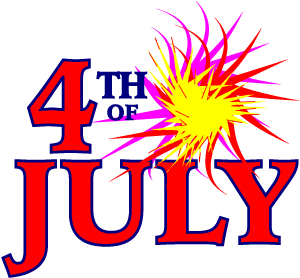 57:30 pm Al-AnonChurch Basement6786:30 pm wedding rehearsal92:00 pm  Snell- Casagrande Wedding5:00 pm Contemporary Worship Service “The Lord’s Table”109:00 am Communion Worship Service 11127:30 pm Al-AnonChurch Basement131415165:00 pm Contemporary Worship Service“Light and Shadows”Youth Gathering in New Orleans from July 16th – 20th.  179:00 am Worship Service 183:45 pm MorningStar 197:30 pm Al-AnonChurch Basement202122235:00 pm Contemporary Worship Service“The Lord’s Table”249:00 am Communion Worship Service                     319:00 am Worship Service25267:30 pm Al-AnonChurch Basement27 28 29305:00 pm Contemporary Worship Service “Peaceful Night” 